Здравствуйте! Хотел бы подать жалобу на водителя автобуса АО 783 21 Rus, 44 маршрут. Он не пропустил нас (я был с супругой) на пешеходном переходе ниже Площади Республики, едва не сбил и уже на переходе медленно двигался на нас, обильно используя клаксон. Дата и время - 1 июля 2020, 11.42.Считаю действия водителя автобуса не только крайне неадекватными и вызывающими. но и опасными для пешеходов. Прошу провести проверку по данному эпизоду, установить другие подобные случаи и наказать водителя в том случае, если его вина будет установлена!С Уважением, Александр Удиков,независимый журналист и блогер+7 917 899 65 53udikov@ya.ru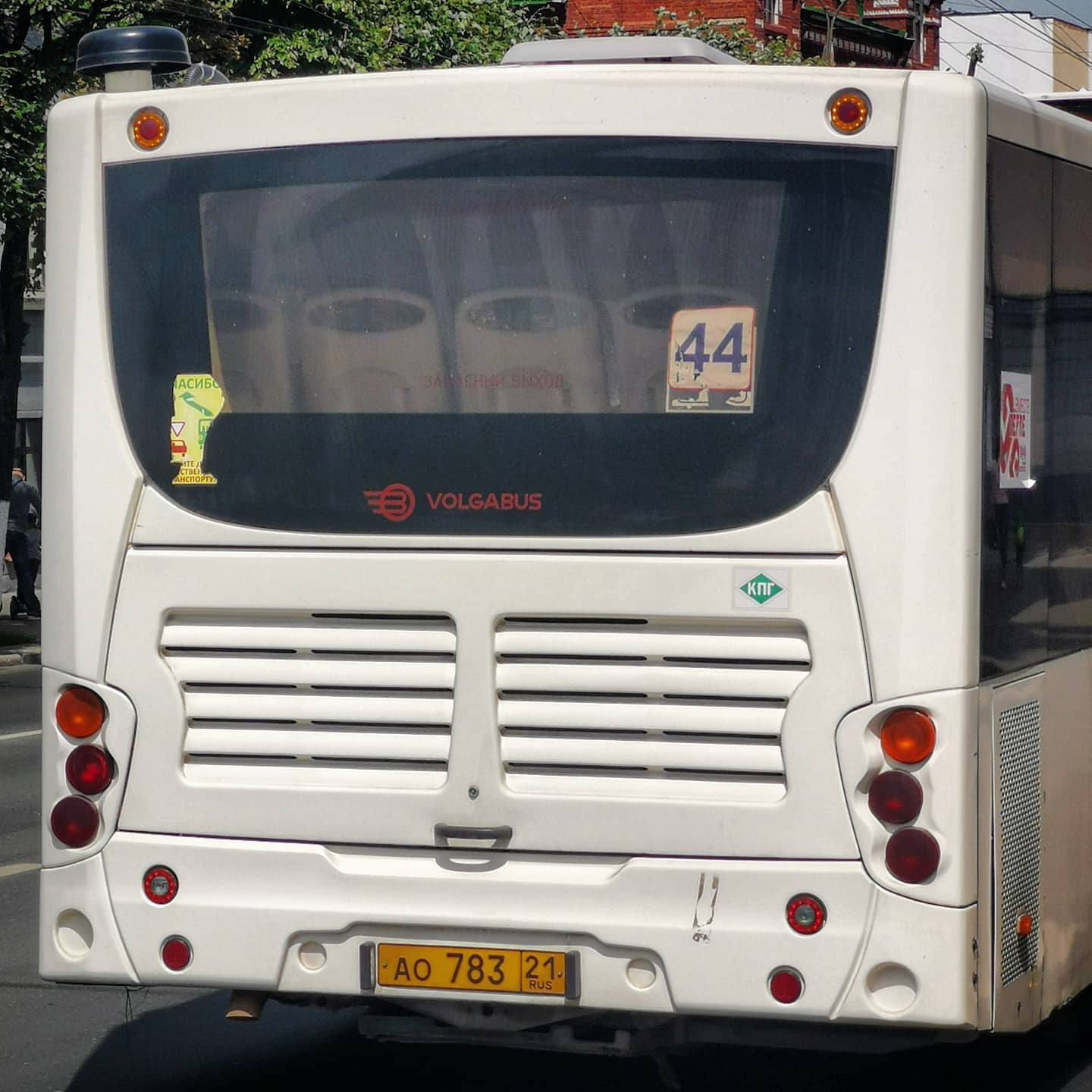 